Проектная декларацияОбщества с ограниченной ответственностью «Атом»по строительству многоквартирного жилого дома с нежилыми помещениямиИнформация о застройщике
Информация о проекте строительства
10 марта 2016 года.1. Фирменное наименование
МестонахождениеРежим работыОбщество с ограниченной ответственностью «Атом»Адрес (место нахождение): 391133, Рязанская область, Рыбновский район, село НовоселкиАдрес ООО «Группа компаний «ЕДИНСТВО»: 390013, Рязанская область, город Рязань, Вокзальная улица, дом 41, пом Н5.Пн-Пт – с 8.00 до 19.00, Сб – с 09.00 до 14.00, Вс – выходной.Тел.: (4912) 900-7002. Государственная регистрацияОбщество с ограниченной ответственностью «Атом»зарегистрировано 03 декабря 2015 года Межрайонной инспекцией Федеральной налоговой службы №2 по Рязанской областиОГРН 1156234022438, ИНН6213012026, КПП 6213010013. УчредителиФизические лица:
Кирсанов Николай Владимирович – 100% уставного капитала.4. Участие в проектах строительства за 3 предшествующих года)ООО «Атом» осуществляет строительство многоквартирного жилого дома с нежилыми помещениями.Строительный адрес: Рязанская область, город Рязань, улица Зубковой, дом 27, корпус 4 (1-ая очередь строительства: секции А, Б).Срок окончания проекта (передачи) – до 31 декабря 2019 года включительно.5. Лицензируемая деятельность01 марта 2016 года Застройщиком с Обществом с ограниченной ответственностью «Стройтехальянс» заключен Договор подряда. Свидетельство о допуске к определенному виду или видам работ, которые оказывают влияние на безопасность объектов капитального строительства № 0026.05-2013-6234001868-С-135, выданное СРО НП «Объединение Рязанских строителей» 24 апреля 2013 г. на основании Решения Правления СРО НП «Объединение Рязанских строителей», протокол №124 от 24.04.2013 г. на неограниченный срок.01 марта 2016 года Застройщиком с Обществом с ограниченной ответственностью «Стройпромальянс» заключен Договор на выполнение строительного контроля. Свидетельство о допуске к определенному виду или видам работ, которые оказывают влияние на безопасность объектов капитального строительства № 0027.04-2012-6215015030-С-135, выданное СРО НП «Объединение Рязанских строителей» 19.06.2012 г. на основании Решения Правления СРО НП «Объединение Рязанских строителей», протокол №96 от 19.06.2012 г. на неограниченный срок.6. Финансовый результат текущего года, размер кредиторской и дебиторской задолженности на день опубликования проектной декларацииФинансовый результат - 0 рублей;Размер кредиторской задолженности – 0 рублей (отсутствует);Размер дебиторской задолженности – 0 рублей (отсутствует).1. Цель проекта строительства, этапы, сроки его реализацииСтроительство многоквартирного жилого дома с нежилыми помещениями.Строительный адрес: Рязанская область, город Рязань, улица Зубковой, дом 27, корпус 4 (1-ая очередь строительства: секции В, Г).Срок окончания проекта (передачи) – до 30 июня 2019 года включительно.2. Результат государственной экспертизы проектной документацииПоложительное заключение негосударственной экспертизы № 76-1-4-0330-15 от 30 декабря 2015 г., выданное Обществом с ограниченной ответственностью «Верхне - Волжский Институт Строительной Экспертизы и Консалтинга». (Свидетельство об аккредитации на право проведения негосударственной экспертизы проектной документации и (или) негосударственной экспертизы результатов инженерных изысканий №РОСС RU. 0001.610612 от 11.11.2014 г., №РОСС RU. 0001.610203 от 04.12.2013г.)3. Разрешение на строительствоРазрешение на строительство №62-29-15-2016 от 29 февраля 2016 г. выдано Администрацией г. Рязани.4. Права на земельный участок, реквизиты правоустанавливающих документов, собственник земельного участка, кадастровый номер, площадь земельного участка, предоставленного для строительстваЗастройщик на праве аренды владеет:- Земельным участком с кадастровым № 62:29:0110010:1022, общей площадью – 15 566 кв.м., расположенным по адресу: Рязанская область, г. Рязань, ул. Зубковой (Октябрьский район) на основании Договора аренды от 17 декабря 2015 годаСобственники земельного участка:Гражданин РФ Хватов Василий Васильевич – 1/2 доля в праве общей долевой собственности;Гражданин РФ Хватов Виталий Васильевич – 1/2 доля в праве общей долевой собственности.5. Элементы благоустройстваПроектом предусматривается благоустройство территории вокруг Здания дома и создание функциональной связи Здания дома с придомовыми площадками, территорией соседних жилых домов. К Зданию дома обеспечивается подъезд пожарного транспорта. Подъезд к Зданию дома осуществляется по улице Зубковой и восточной окружной дороге.На территории дома запроектированы площадки для игр детей, отдыха взрослого населения и для различных хозяйственных целей. Озеленение свободных от застройки площадок предусмотрено устройством газонов с посевом многолетних трав, посадкой деревьев и кустарников. Для сбора мусора предусматриваются установка контейнеров.Памятников историко-культурного наследия на участке и прилегающей территории нет. Здание дома расположено вне пределов охранной зоны и санитарно-защитных зон предприятий и сооружений.6. Местоположение многоквартирного дома, его описание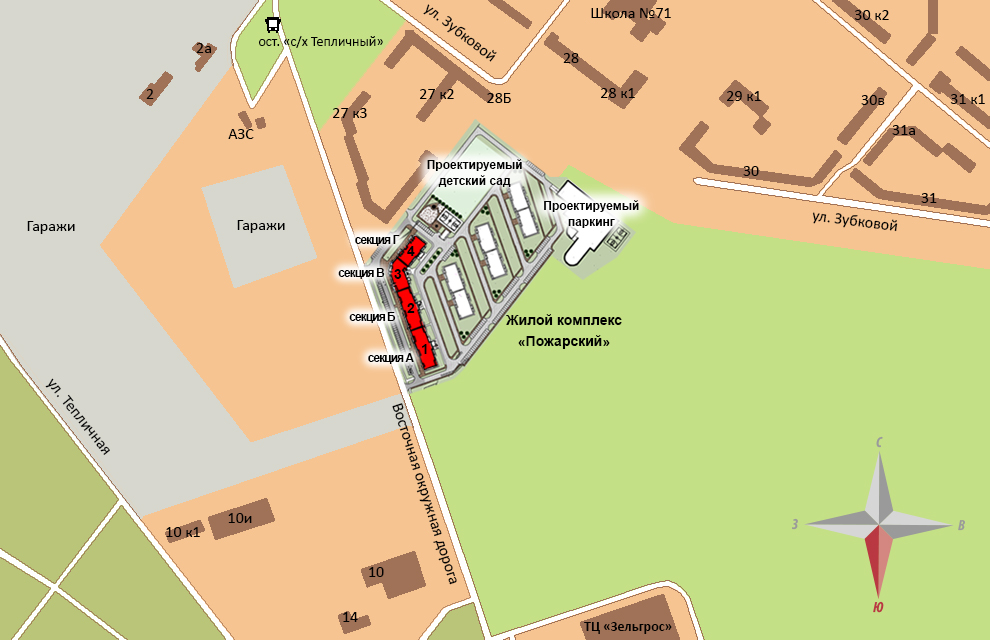 Участок строительства многоквартирного жилого дома с нежилыми помещениями (далее – «Здание дома») расположен в Октябрьском округе г. Рязани, ограниченный с севера улицей Зубковой в южной части проходит Восточная окружная дорога.Здание дома состоит из 15 этажей с цокольным (подвальным) этажом. Вход в жилую часть дома организован с территории двора через входную группу, по ступеням крыльца с навесом.В каждой секции Здания дома предусмотрено устройство теплогенераторных с непосредственным выходом наружу. Каждая квартира обеспечена эвакуационным выходом по поэтажному коридору, шириной не менее 1,5 м. Проектом предусмотрены в каждой секции установка двух пассажирских лифтов: грузоподъемностью 1000 кг. и 630 кг. Остановка лифтов предусмотрены на всех жилых этажах. Шахты лифта не имеют смежные стены с помещениями квартир.Для отделки фасадной части наружных стен Здания дома с 1 по 6 этажи применяется утеплитель, декоративная штукатурка по стеклотканевой сетке, с последующей окраской фасадной краской. Наружные стены с 7 по 13 (15) этажей выполнены лицевым керамическим кирпичом.Предусмотрено устройство звукоизоляции: в полах - укладка звукопоглощающих материалов между плитами перекрытия и плавающей стяжкой.Кровля здания дома – плоская, с организованным внутренним водостоком.Все квартиры имеют необходимый набор жилых и вспомогательных помещений, ориентация окон обеспечивает нормативную продолжительность инсоляции.Конструктивная схема Здания дома бескаркасная, с продольными и поперечными несущими стенами. Пространственная жесткость Здания дома обеспечивается совместной работой поперечных и продольных несущих стен, объединенных жесткими дисками сборных железобетонных перекрытий. Секции отделены друг от друга деформационными швами. Перекрытие и покрытие, плиты лоджий и балконов выполнены из сборных железобетонных многопустотных плит.Фундамент – свайные с монолитным железобетонным ростверком. По периметру Здания дома предусмотрена отмостка.Категорийность электроснабжения Здания дома соответствует всем необходимым требованиям. Расчет электрических нагрузок жилого фонда, встроенных помещений (офисов, торговых помещений) выполнены в соответствии с необходимыми требованиями.В жилой части Здания дома предусмотрена кольцевые системы хозяйственно – питьевого водопровода. В нежилой части Здания дома предусмотрена хозяйственно – питьевая система, тупиковая.Источником теплоснабжения и горячего водоснабжения для квартир являются индивидуальные поквартирные газовые настенные двухконтурные котлы с закрытой камерой сгорания. Источником теплоснабжения для нежилых помещений являются индивидуальные поквартирные газовые настенные двухконтурные котлы с закрытой камерой сгорания.Горячее водоснабжение жилой части дома предусмотрено от квартирных котлов. Горячее водоснабжения нежилой части от электрических водонагревателей.Лестничные клетки в доме не отапливаются.Бытовые стоки от Здания дома сбрасываются в самотечную систему хозфекальной канализации. Наружные сети дождевой канализации приняты самотечные с дальнейшим подключением к городским сетям канализации.Вентиляция помещений дома принята комбинированная с естественным притоком и удалением воздуха с частичным использованием механического побуждения. Вентиляция нежилых помещений принята с естественным притоком и удалением воздуха. Вытежка из кухонь, ванных и санузлов осуществляется через вентиляционные каналы, расположенные в наружных и внутренних стенах Здания дома.Оконные проемы и лоджии остекляются ПВХ-профилем.В проектной документации Здания дома предусмотрена система обеспечения пожарной безопасности, в соответствии с положениями технического регламента о требованиях пожарной безопасности.Предусмотрен доступ маломобильных групп населения в Здание дома. Размеры входных тамбуров и дверных проемов соответствуют требованиям по доступу инвалидов на креслах – колясках.Проектом предусматривается обеспечение здания дома радиофикацией и телефонизацией.7. Количество в составе многоквартирного дома самостоятельных частейМногоквартирный жилой дом с нежилыми помещениями включает в себя:Квартир: – 214, из них:         однокомнатных – 156 квартиры,         двухкомнатных – 58 квартир.          Нежилые помещения - 9.Нежилые помещения (внеквартирные хозяйственные кладовые) – 27.8. Функциональное назначение нежилых помещений в строящемся многоквартирном доме, не входящих в состав общего имуществаНежилые помещения на первом этаже – без конкретной технологии (назначения) с возможностью размещения коммерческих и офисных помещений.Нежилые помещения на этажных площадках – внеквартирные хозяйственные кладовые.9. Состав общего имущества в многоквартирном доме, которое будет находиться в общей долевой собственности участниковВ состав общего имущества многоквартирного дома входят: инженерные коммуникации, помещения общего пользования, в том числе - лестницы, межквартирные лестничные площадки, лифты, лифтовые и иные шахты, коридоры, крыша и ограждающие несущие и ненесущие конструкции, земельный участок.10. Предполагаемый срок получения разрешения на ввод в эксплуатацию строящегося домаIV квартал 2018 года11. Орган, уполномоченный в соответствии с законодательством о градостроительной деятельности на выдачу разрешения на ввод в эксплуатацию Администрация г. Рязани.12. Возможные финансовые и прочие риски при осуществлении проекта строительства и меры по добровольному страхованию Застройщиком таких рисковЗастройщик относит к рискам следующие обстоятельства:         издание нормативно-правового акта, а также действие либо бездействие государственных или местных органов власти, влияющие на ход строительства Дома;         мятеж, бунт, беспорядки, военные действия и иные общественные события;         пожары, наводнения, другие стихийные и природные бедствия, погодные условия, препятствующие ведению строительных работ и непосредственно влияющие на ход строительства;
любые аналогичные события и обстоятельства, выходящие за рамки контроля Застройщика.Добровольное страхование на момент опубликования проектной декларации не осуществляется.13. Планируемая стоимость строительства112 368 000 рублей14. Перечень организаций, осуществляющих строительно-монтажные и другие работыООО «Стройтехальянс»;ООО «Универсалгазстрой»;ООО «Атом»;ООО «Промстройпроект»;
ООО «Рязаньлифт»;ООО «Группа компаний «ЕДИНСТВО»;ИП Евтюхин А.Н.;МБУ «Дирекция благоустройства города»;МУП «Рязанские городские распределительные электрические сети»;МУП города Рязани «Рязанские муниципальное предприятие тепловых сетей»;ОАО «РязаньГоргаз»;МП «Водоканал города Рязани»;ПМЦ «Гриф».15. Способ обеспечений исполнений обязательств Застройщика по договорамВ соответствии с Федеральным законом от 30.12.2004 г. №214-ФЗ «Об участии в долевом строительстве многоквартирных домов и иных объектов недвижимости и о внесении изменений в некоторые законодательные акты РФ» (далее – «Закон») обеспечение обязательств по договорам участия в долевом строительстве осуществляется:- залог – в порядке, установленном статьями 13-15 Закона;- страхование гражданской ответственности Застройщика за неисполнение или ненадлежащее исполнение обязательств по передаче жилого помещения участнику долевого строительства по каждому договору в порядке, установленном статьей 15.2 Закона.16. Иные договоры и сделки на основании которых привлекаются денежные средства для строительстванет